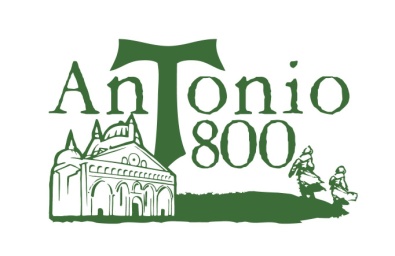 COMUNICATO STAMPA - Padova, 9 febbraio 2023 Al via il nuovo progetto «Antonio800»L’iniziativa dei frati minori conventuali del Nord Italia celebra la presenza di sant’Antonio tra noi e si protrarrà fino al 2031, ottocentenario della morte del Santo. Dal 10 al 16 febbraio la prima iniziativa a Salerno800 anni fa lo avreste incontrato pellegrino per le strade della Romagna, o per quelle del nord Italia, del sud della Francia, con qualche passaggio pure a Roma dal Papa e ad Assisi da san Francesco. La vita pubblica di frate Antonio di Padova è lunga 9 intensissimi anni, tra il 1222 e il 1231. Sono gli anni adulti degli incontri (i poveri, i frati, le famiglie…) e degli scontri (Ezzelino da Romano, gli avari, gli eretici…); dei miracoli (praticamente ovunque sia passato…) e dell’insegnamento (a Bologna, con la scrittura dei Sermoni…); del cammino e della contemplazione (Camposampiero, Arcella…). Nell’imminenza della cosiddetta «Festa della Lingua» (quando si ricorda il ritrovamento della lingua incorrotta di sant’Antonio, ricorrenza che in Basilica del Santo a Padova si celebra domenica 19 febbraio, vedi programma allegato), ecco allora il varo del nuovo «Progetto Antonio800» che evidenzia proprio la presenza itinerante ed evangelizzatrice di frate Antonio di Padova operante tra noi. A delinearne i contorni è fra Roberto Brandinelli, ministro provinciale della Provincia Italiana di Sant’Antonio di Padova dei frati minori conventuali: «Antonio800 è un’iniziativa di pastorale antoniana che da qui al 2031 vuole cogliere le tante opportunità offerte dalla storia e dalla testimonianza di Antonio tra noi. Si declinerà in varie modalità, a seconda delle circostanze. Ad esempio: per noi il 2023 è l’anno di Rimini (dei miracoli della mula, dei pesci…) e della Giornata Mondiale della Gioventù a Lisbona, nella “casa natale” di frate Antonio… Ma animeremo e racconteremo anche le peregrinatio delle reliquie in Italia e non solo, e altre proposte culturali e spirituali della Basilica del Santo e dei Santuari Antoniani di Camposampiero e dell’Arcella».Non nasce dal nulla «Antonio800». «L’antefatto è il fortunato “Progetto Antonio 20-22” – specifica fra Brandinelli –, culminato nel grande cammino-pellegrinaggio da Capo Milazzo in Sicilia fino a Padova nell’estate-autunno 2022. Ancora vogliamo tornare a seguire le orme del Santo sulle strade che lui ha percorso per annunciare Gesù, “Buona Notizia” per l’uomo di ieri e di oggi». Il logo di «Antonio800» ricorda infatti quello di «Antonio 20-22». Dalla Basilica di Padova parte una strada percorsa da due viandanti, forse due frati. «Vanno due a due, come il Vangelo invita a fare per chi parte in missione – commenta il ministro provinciale –. Ma sarebbe corretto leggerli anche come sant’Antonio e san Francesco che camminano insieme. Il grande tau centrale lo suggerisce. «Antonio800» sarà infatti contenitore di iniziative che per la nostra Provincia religiosa del nord Italia riguarderanno gli anniversari francescani: il presepe di Greccio e l’approvazione della Regola Bollata 2023, le stimmate 2024, il Cantico di frate sole 2025, la morte di Francesco nel 2026». Il progetto si potrà seguire anche attraverso il nuovo sito e relativi social (Facebook, Twitter, Youtube) denominati «Antonio800». Vi si potranno consultare i programmi delle varie iniziative che via via arricchiranno il calendario, come le Peregrinatio delle reliquie antoniane in Italia (la prima da domani, 10 febbraio, al 16 febbraio a Salerno), la partecipazione di «Antonio800» alla GMG di Lisbona, le varie proposte culturali e spirituali in diversi luoghi antoniani.Il progetto è espressione dei Frati minori conventuali della Provincia Italiana di S. Antonio di Padova, voluto e ideato – insieme ai collaboratori laici – da alcune delle principali realtà della famiglia antoniana: Pontificia Basilica di S. Antonio a Padova, Messaggero di sant’Antonio, Il Cammino di Sant’Antonio, Centro Francescano Giovani – Nord Italia, Peregrinatio Antoniana, Centro Studi Antoniani, Caritas Sant’Antonio Onlus, Santuari Antoniani di Camposampiero, Santuario S. Antonio di Padova in Arcella. A questo link la video-intervista di Alberto Friso a p. Roberto Brandinelli sul lancio del progetto «Antonio800».Per informazioni stampa: ANTONIO800– Alberto Friso, Project Event Manager «Antonio800» – Mob. 349 1770432 – albertofriso@antonio800.org - www.antonio800.orgMESSAGGERO DI SANT’ANTONIO – Alessandra Sgarbossa, ufficio stampa - Mob. 380 2038621 – a.sgarbossa@santantonio.org – areastampa.messaggerosantantonio.it 